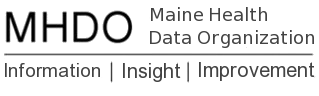 Super Data User Group – APCD SubcommitteeMeeting Notes December 8, 2016Meeting ParticipantsMHDO: Karynlee HarringtonHSRI: Leanne Candura, Kevin Rogers, Kate Mullins, Allie MyersSDUG: Becky Symes, Deb Thayer, Judy Loren, Roberta Gildart, Adam BlackItems for Future Follow-UpNotes WelcomeReview Agenda and Goals of MeetingOther Agenda Items from Users - none. UpdatesStatus of Missing Aetna 2015 (Jan-June) Rx Data Missing pharmacy data has been received 2016 Release ScheduleThree of the largest payers have requested a data submission extension through the end of January 31, 2017.  MHDO has granted the request.  The release schedule is posted on the MHDO website.MHDO expects to have approximately 80% of the claims volume post Gobeille (compared to 2015).Does MHDO-HSRI know which employer groups will not submit due to Gobeille, so that the users can remove them from their analysis? MHDO/HSRI will follow up on this. Age Distribution; PMPM MeasuresNeed to define by March so we have the information for the release.High Priority (60 minutes)Interim Metadata Strategy (document)Feedback on Release documents for April 2017 ReleaseHow do you call attention to the large items, such as Anthem missing half of its pharmacy data?It is difficult to find the information on the MHDO website. Can it be more prominent? The users would like to discuss this at the January meeting.Is there an email or list serve that users can use to reach out to other users?PMPM is key. Next Steps: Users, MHDO/HSRI will review the documentation to determine what metadata we need to present and how to present it. Come to the January meeting with feedback and recommendations.Claims Versioning/ConsolidationTop 5 Payers’ Methodologies (document)Data User MethodologiesMHDO Role - Should the MHDO consolidate claims before releasing the data to users?Should MHDO just release the final claim, without all the "noise"?What happens when you release a claim in the first quarter, but the claim changes in the second version? The users have to be able to reconcile those. Can users get a full replacement file?What about a final end of year file/release? There are a few users who wait to do their analysis until the data is stable.The users would like to know the current number of consolidated claims in 2016, for the January meeting. Alternative Payment Models (APM’s)Review what MHDO is pursuing and how best to proceed.  Karynlee has been talking with other states on how best to report payment information that is not fee for service.     Karynlee believes that NAHDO will convene a workgroup with national stakeholders to address this issue.  She will update the data user group and asked if anyone was interested in participating to let her know.  .                                                                                                                                                                                                                                                                                                                                                                                                                                                                                                                                                                                                          What are other states doing? (document)What do the users need for information as it relates to APM’s?Provider IdentificationMHDO collects Tax-IDs, but relies on NPI. There has been a national push to stop collecting Tax-ID. Users would find TINs helpful, if it is not propriety and can be released. Master Indices - MHDO/HSRI would like the users to review the document so we can move forward with finalizing this deliverable.Discuss Next Meeting: Full-group Working Session – January 12th 9-12pm (10 minutes)Goals of MeetingDetermine which documents that currently are part of an APCD release will continue for the April APCD releaseVersioning issue –answer question re if MHDO should consolidate claims.  Users describe how they consolidate claims.  If we continue to release data as we do now goal is to provide users with information on how users are consolidating claims.  Define what users are looking for as it relates to APM.TopicDescriptionFollow- UpIdentify Employer Groups The users would like to know which employer groups will not be submitting data as a result of Gobeille.MHDO/HSRI will look into this for the January meeting.Metadata StrategyReview the metadata documentation and identify what metadata is/isn’t useful, and think of how best to present the metadata.Users, MHDO/HSRI will review the documentation for the January meeting.Consolidated ClaimsDetermine how many consolidated claims are in the 2016 data. MHDO/HSRI will look into this for the January meeting.Tax-IDUsers find Tax ID’s helpful and would like to know if TINs can be released. MHDO/HSRI will see if TINs can be released.Master IndicesReview the master indices documents, especially the sections on challenges and decisions to be madeUsers will review the document in preparation for the January meeting.